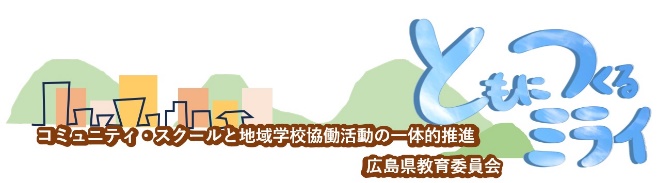 動画を活用した研修の展開例⑶　学校運営協議会での熟議等時　間内　　　　　容留意点（環境設定など）事前準備○　運営の事前準備　・研修のねらいを明確にし、協議テーマを設定する　・グループ分け（進行役を決めておく）　・ワークシート、模造紙、付箋、マジック、ホワイトボード等の準備・現状や課題を踏まえた協議テーマとする・４～５人程度のグループワークができるように、グループ分け、机の配置をしておく　・名札の準備はじめに05分〇　校長（又は会長）挨拶○　研修の流れ説明　１　ねらい　２　動画視聴　３　協議　４　まとめ・学校の現状、管理職の意識等を踏まえた「研修のねらい」を設定する。・スケジュールを示す〈初対面の場合〉・アイスブレイクグループ内で自己紹介を行うなど緊張感をなくして、安心して発言できる雰囲気づくりを行う動画視聴20分(30分)○　実践発表動画視聴・ワークシートに記載された、動画で学べる視点等を参考に、視聴しながら付箋などに気づきを書いてもらう（ワークシートに記載する方法も）協　　議15分〇　グループ別協議・協議テーマに沿って協議を進行（小グループ）（感想の交流、動画を視聴しての質問、自校で取り組んでみたいこと　等）・グループの進行役を決める・一人ひとりがテーマに対する思いを話す。まとめ20分(10分)○　全体交流○　今後の取組の方向性を共有・協議した内容を整理する・協議した内容を共有できるように掲示する等、工夫する。